Grows in USDA hardiness zones 4-10NamesScientific Name: Taxodium distichumCommon Name: BaldcypressDescriptionHeight: 50-70 ftSpread: 25 ftTrunk/Branches: medium growth rateNeedlesShort; arranged in pairsYellowish-green; soft green; reddish-brown=fallConesLittle globes; 1 in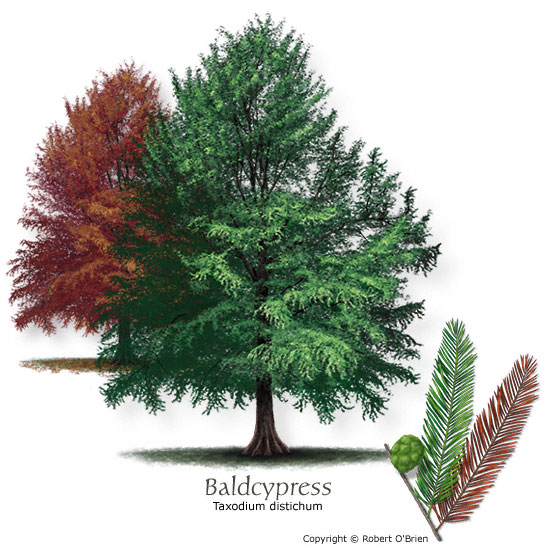 